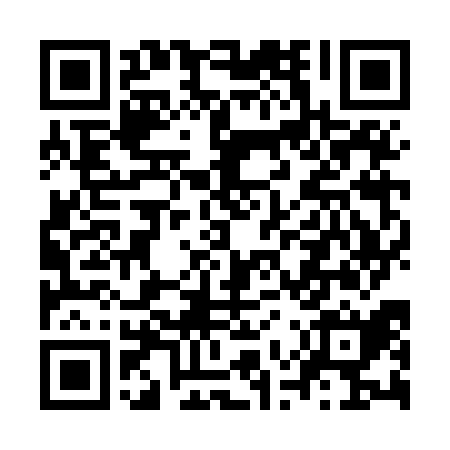 Ramadan times for Kecskemet, Bacs-Kiskun, HungaryMon 11 Mar 2024 - Wed 10 Apr 2024High Latitude Method: Midnight RulePrayer Calculation Method: Muslim World LeagueAsar Calculation Method: HanafiPrayer times provided by https://www.salahtimes.comDateDayFajrSuhurSunriseDhuhrAsrIftarMaghribIsha11Mon4:204:206:0111:513:515:425:427:1712Tue4:184:185:5911:513:525:435:437:1913Wed4:164:165:5711:513:535:455:457:2014Thu4:144:145:5611:503:545:465:467:2215Fri4:124:125:5411:503:565:475:477:2316Sat4:104:105:5211:503:575:495:497:2517Sun4:084:085:5011:493:585:505:507:2618Mon4:054:055:4811:493:595:525:527:2819Tue4:034:035:4611:494:005:535:537:2920Wed4:014:015:4411:494:015:545:547:3121Thu3:593:595:4211:484:025:565:567:3222Fri3:573:575:4011:484:035:575:577:3423Sat3:543:545:3811:484:045:595:597:3624Sun3:523:525:3611:474:056:006:007:3725Mon3:503:505:3411:474:076:016:017:3926Tue3:483:485:3211:474:086:036:037:4127Wed3:453:455:3011:464:096:046:047:4228Thu3:433:435:2811:464:106:056:057:4429Fri3:413:415:2611:464:116:076:077:4630Sat3:383:385:2411:464:126:086:087:4731Sun4:364:366:2212:455:137:107:108:491Mon4:344:346:2012:455:147:117:118:512Tue4:314:316:1812:455:157:127:128:523Wed4:294:296:1612:445:167:147:148:544Thu4:274:276:1412:445:177:157:158:565Fri4:244:246:1212:445:187:167:168:586Sat4:224:226:1012:445:187:187:188:597Sun4:204:206:0812:435:197:197:199:018Mon4:174:176:0612:435:207:217:219:039Tue4:154:156:0412:435:217:227:229:0510Wed4:124:126:0212:425:227:237:239:07